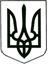 УКРАЇНАНОВОГРАД-ВОЛИНСЬКА МІСЬКА РАДАЖИТОМИРСЬКОЇ ОБЛАСТІРІШЕННЯвісімнадцята сесія  				                               восьмого  скликаннявід 24.02.2022   № 477Про    розроблення    Комплексного   планупросторового розвитку території Новоград-Волинської міської територіальної громади    Керуючись статтею 25, пунктом 42 частини першої статті 26 Закону України „Про місцеве самоврядування в Україні“, законами України „Про регулювання містобудівної діяльності“, „Про основи містобудування“, „Про внесення змін до деяких законодавчих актів України щодо планування використання земель“,  „Про землеустрій“, „Про стратегічну екологічну оцінку“, Земельного кодексу України, постановами Кабінету Міністрів України від 25.05.2011 №555 „Про затвердження Порядку проведення громадських слухань щодо врахування громадських інтересів під час розроблення проектів містобудівної документації на місцевому рівні“, від 28.07.2021 №853 „Деякі питання надання субвенції з державного бюджету місцевим бюджетам на розроблення комплексних планів просторового розвитку територій територіальних громад“, від 01.09.2021 №926 „Про затвердження Порядку розроблення, оновлення, внесення змін та затвердження містобудівної документації“, Програмою розроблення містобудівної документації Новоград-Волинської міської територіальної громади на 2021-2025 роки, затвердженої рішенням міської ради від 04.03.2021 №98, з метою забезпечення сталого розвитку територіальної громади, визначення планувальних рішень щодо перспективного використання всієї території громади, міська радаВИРІШИЛА :    1. Розробити комплексний план просторового розвитку території Новоград-Волинської міської територіальної громади (далі-Комплексний план). Строки виконання 2022-2024 роки.    2. Встановити строки проведення підготовчих процедур розроблення Комплексного плану до 30 вересня 2022 року.    3. Встановити вимоги та строки прийняття пропозицій до персонального складу робочої групи з формування завдання на розроблення Комплексного плану (далі – Робоча група):    3.1. До складу Робочої групи входять представники міської ради, виконавчих органів міської ради, органів державної влади, державних та комунальних підприємств, установ та організацій, місцевого бізнесу та громадськості, органів самоорганізації населення, громадських організацій, інших заінтересованих сторін у складі не менш як п’ять осіб і не більш як 21 особа, з непарною кількістю членів.    3.2. У персональному складі Робочої групи частка членів, що представляють представників міської ради, виконавчих органів міської ради, не повинна перевищувати половину складу робочої групи плюс одна особа.    3.3. Забезпечити участь у Робочій групі принаймні одного представника від кожного з старостинських округів, розташованих на території територіальної громади, та один-два представники від міста Новограда-Волинського, які не є співробітниками виконавчих органів міської ради.    3.4. При включенні представників місцевого бізнесу та громадськості, органів самоорганізації населення, громадських організацій, інших заінтересованих сторін надається перевага фахівцям у сфері будівництва, містобудування, земельних відносин, архітектури, які мають відповідну освіту та досвід роботи у цій сфері.    3.5. Терміни прийому заявок на участь у Робочій групі – 15 робочих днів з дня публікації даного рішення на офіційному веб-сайті Новоград-Волинської міської ради.    4. Виконавчому комітету міської ради затвердити персональний склад Робочої групи.     5. Визначити перелік індикаторів та їх значення на розроблення Комплексного плану:    1) площа територіальної громади (кв. км);    2) чисельність населення громади (кількість осіб);    3) кількість населених пунктів у складі громади (одиниць);     4) розподіл територій за функціональним призначенням (га);     5) потужність об’єктів обслуговування (місткість);    6) наявність робочих місць (кількість одиниць);    7) площа житлового фонду (кв. м);     8) протяжність автомобільних доріг з твердим покриттям (км).    6. Визначити замовником Комплексного плану управління містобудування, архітектури та земельних відносин міської ради.    7. Управлінню містобудування, архітектури та земельних відносин міської ради:    7.1. Повідомити через місцеві засоби масової інформації про початок розроблення проекту Комплексного плану.    7.2. Звернутись до Житомирської обласної державної адміністрації, виконавчих органів суміжних територіальних громад щодо визначення державних інтересів та інтересів суміжних територіальних громад для їх врахування під час розроблення проекту Комплексного плану.    7.3. Організувати роботу з формування завдання на розроблення Комплексного плану з врахуванням вимог постанови Кабінету Міністрів України від 09.06.2021 №632 „Про визначення формату електронних документів комплексного плану просторового розвитку території територіальної громади, генерального плану населеного пункту, детального плану території“ та інших вимог, пов’язаних з формуванням містобудівного кадастру.    7.4. Визначити у встановленому законодавством порядку розробника Комплексного плану та укласти відповідний договір.    7.5. Здійснювати контроль за розробленням Комплексного плану.    7.6. Забезпечити проведення громадських слухань щодо врахування громадських інтересів під час розроблення проекту Комплексного плану.    7.7. Узгодити проект Комплексного плану з органами місцевого самоврядування, що представляють інтереси суміжних територіальних громад, в частині врегулювання питань щодо територій спільних інтересів.    7.8. Забезпечити здійснення стратегічної екологічної оцінки Комплексного плану.    7.9. Забезпечити розгляд проекту Комплексного плану обласною архітектурно-містобудівною радою при Департаменті регіонального розвитку Житомирської обласної державної адміністрації.    7.10. Забезпечити подання проекту Комплексного плану експертній організації для проведення експертизи.    7.11. Забезпечити виконання усіх вимог до розроблення Комплексного плану передбачених постановою Кабінету Міністрів України від 01.09.2021 №926 „Про затвердження Порядку розроблення, оновлення, внесення змін та затвердження містобудівної документації“.    7.12. Подати на затвердження Новоград-Волинською міською радою завершений та узгоджений у порядку, визначеному чинним законодавством України, проект Комплексного плану.    8. Відділу інформації та зв’язків з громадськістю міської ради забезпечити оприлюднення цього рішення в засобах масової інформації.    9. Фінансування робіт по виготовленню Комплексного плану провести за кошти бюджету міської територіальної громади (в тому числі за рахунок субвенції з державного бюджету) та інших джерел, не заборонених законодавством.    10. Контроль за виконанням цього рішення покласти на постійну комісію міської ради з питань містобудування, архітектури та земельних відносин.Міський голова                                                                          Микола БОРОВЕЦЬ